      Το Πάσχα 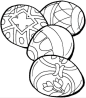 1. Συμπληρώνω τις προτάσεις με τις πιο κάτω λέξεις και διαβάζω:     (Πάσχα, Χριστός, αρνί , αβγά, λαμπάδα)    Το ....................... πάω στην εκκλησία.                                                                                                                  Ανάβω τη ......................... μου.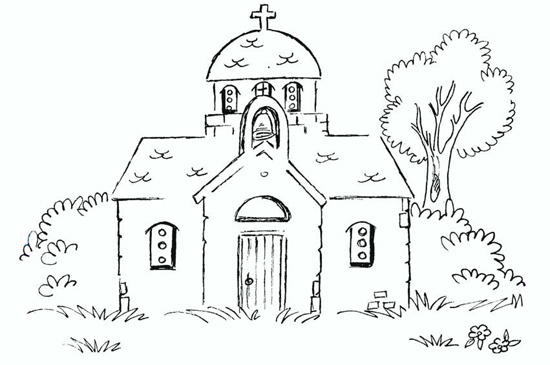      Λέω σε όλους: ¨.....................  Aνέστη!¨!     Βάφω κόκκινα ...................     Τρώω  .....................       2. Στο κρυπτόλεξο είναι κρυμμένες έξι λέξεις! Μπορείς να τις  βρεις;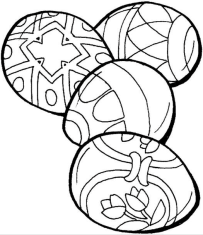 Όνομα: ...................................................	 Τάξη: …….  Ημερομηνία: ….……………ΟΙΠΟΗΠΨΖΛΕΚΛΠΟΙΧΟΑΚΤΑΠΑΣΧΑΜΚΗΑΒΓΑΡΡΠΛΜΡΜΟΦΙΒΑΗΥΝΕΡΙΣΧΔΣΛΙΣΚΟΤΧΑΙΕΔΟΗΣΟΑΜΑΚΚΛΗΣΣΑΔ